КГП на ПХВ «Кызылжарская районная больница»Внутренний анализ коррупционных рисков по итогам 2022 годас.Бесколь                                                                                          Вводная часть:На основании приказа директора КГП на ПХВ «Кызылжарская районная больница» от 09.12.2022 года №152 был проведен анализ коррупционных рисков.Состав членов рабочей группы:Какимова Ж.К. – заместитель директора, руководитель Антикоррупционной комплаенс службы.Берюбаева С.С. – юрист;Денисова О.В. – главный бухгалтер;Каликова М.Ж. – начальник Службы поддержки пациентов и внутреннего контроля;Черный И.В. – заведующий ОМК;Шинкаренко Н.Н. – председатель профсоюзного комитета КГП на ПХВ «Кызылжарская районная больница»;Описательная часть:Управление персоналомВ КГП на ПХВ «Кызылжарская районная больница» на 01.12.2022 г. дефицит медицинского персонала составляет: врачей – 11, СМР- 22, Прочие – 2 (психолог, соцработник).С начала 2022 года прибыло 13 врачей, убыло 8. СМР прибыло 42, убыло 25.Прием на работу осуществляется без проведения конкурсного отбора. Все доступные вакансии размещаются на электронной бирже труда с содержанием информации о вакансии и размером заработной платы, контактная информация.Изучив, ежеквартальные отчеты о движении медицинских и фармацевтических кадрах утвержденного приказом МЗ РК от 22.10.2020 №313 выборочным методом были проверены вновь принятые сотрудники на предмет совершения коррупционных провонарушений и прочих правонарушений составляющие коррупционные риски для организации:Картаев Азат Жамбулатович (дата принятия 05.01.2022 г.), ВОП - правонарушений не зарегистрировано;Кожакина Виктория Владимировна (дата принятия 11.02.2022 г.), медицинская сестра общей практики поликлиники– правонарушений не зарегистрировано;Сапрыгина Ирина Александровна (дата принятия 03.05.2022 г.), медицинская сестра кабинета ЗОЖ поликлиники – в 2016 году ГУВД г.Петропавловск возбуждено уголовное дело по факту мошенничество ст.190 УК РК, прекращено на основании ст.35 ч.1 п.12 УПК РК;Сайдуллаев Сундетіллә Убайділләұлы (дата принятия 08.08.2022 г.), ВОП - правонарушений не зарегистрировано;Алецкая Василиса Алексеевна (дата принятия 19.08.2022 г.), медицинская сестра школьная - правонарушений не зарегистрировано;Матаева Сабира Кабдуллиновна (дата принятия 12.09.2022 г.), фельдшер детского фильтра поликлиники - правонарушений не зарегистрировано;Случаев принятия на работу сотрудников не соответствующих квалификационным требованиям за 2022 год не зарегистрировано.В 4 квартале 2022 года было произведено повышение в должности, установлено совмещение должности заместителя директора по лечебной работе врачу приемного покоя Суворину В.В. Совмещение согласовано с КГУ «Управление здравоохранения», врач соответствует квалификационным характеристикам.За 2022 год было вынесено 25 дисциплинарных взысканий. Из них на сегодняшний день действующих 9, сняты в срок ранее 1 месяца – 4 взысканий (сняты на основании ходатайства вышестоящего руководства сотрудника привлеченного к ответственности). Наименование коррупционного риска – имеется факт мошенничества в прошлом у медицинской сестры кабинета ЗОЖ принятой в 2022 году.Описание коррупционного риска – по данному факту в 2016 году ГУВД г.Петропавловск возбуждено уголовное дело по факту мошенничество ст.190 УК РК, прекращено на основании ст.35 ч.1 п.12 УПК РК. Не смотря на то, что деятельность медицинской сестры не связана с самостоятельной  выдачей справок, медицинской документации, вероятность реализации коррупционных рисков высока. Так как медицинская сестра работает непосредственно в поликлинике, и имеет возможность контакта с пациентами и их родственниками. Рекомендации по их устранению – директору рассмотреть вопрос об увольнении сотрудника, либо перевод на должность ограничивающая контакт с пациентами и их родственников. Урегулирование конфликта интересовВ организации имеется Политика по предотвращению и урегулированию конфликта интересов должностных лиц и работников, утвержденная Наблюдательным советом.Функция принятия мер по мониторингу  конфликта интересов и его урегулирования возложена на антикоррупционную комплаенс службу больницы (о чем прописано в Положении о работе антикоррупционной комплаенс службы).Фактов конфликта интересов у работников больницы не зарегистрировано.Наименование коррупционного риска – отсутствуетОказание государственных услуг.КГП на ПХВ «Кызылжарская районная больница» УЗ акимата СКО оказывает 15 государственных услуг. В КГП на ПХВ «Кызылжарская РБ»  за 11 мес 2022 года оказано 335381 государственных услуг. Оказанных в электронном виде через информационные системы услугодателя без прямого контакта с услугополучателем (за исключением веб-портала "электронного правительства" www.egov.kz, www.elicense.kz)-9855.Оказанных в электронном виде через информационные системы услугодателя путем прямого контакта с услугополучателем и ручного ввода заявки в информационную систему (за исключением веб-портала "электронного правительства" www.egov.kz, www.elicense.kz)- 322944.Через ПЭП оказано 2582 услуг.Наиболее востребованная государственная услуга – «Запись на прием к врачу».С июля 2021г. функционирует Единая платформа приема и обработки всех обращений граждан «E-Otinish», где услугополучатели имеют право подать жалобу по вопросам оказания государственных услуг.Для улучшения качества оказания государственных услуг в КГП на ПХВ «Кызылжарская РБ» за 11 месяцев 2022 года было проведено 3 семинара обучения с медицинскими работниками для получения качественной консультации о подаче заявки на государственные услуги в электронном формате.Количество лиц, прошедших курсы повышения квалификации по вопросам оказания государственных услуг за 2021 г – 10, на 2022 год планируется -10.Порядок оказания государственных услуг разъясняется услугополучателям ответственными сотрудниками медицинской организаций при регистратурах. Так же информация о порядке оказания государственных услуг номера телефонов специалистов, для качественного консультирования по  вопросам получения государственных услуг размещена на сайтах и стендах медицинских организаций; В целях создании комфортных условии оказания государственных услуг в КГП на ПХВ «Кызылжарская районная больница» УЗ акимата СКО, организован и оборудован уголок Connection Point и расположен терминал самозаписи к участковым терапевтам и ВОП,  для самостоятельного получения гражданами государственных услуг сферы здравоохранения, а также сопутствующих государственных услуг которые обслуживаются работником ПМСП регистратором или IT-специалистом.  Уголок оборудован необходимой орг.техникой, а также в доступном месте размещен телефон единого колл-центра Госкорпорации 1414, Для своевременного оказания госуслуги «Прикрепление к медицинской организации, оказывающей первичную медико-санитарную помощь» выделен отдельный сотрудник, который обрабатывает поступившие заявки на прикрепление, а так же оказывает консультативную помощь населению.Услуга «Запись на прием к врачу» оказывается сотрудниками регистратуры, кол-центра. Штат регистратуры и кол-центра укомплектован, график работы с 8:00 до 20:00. Дополнительно на прием пациенты могут записаться посредством мобильного приложения «Дамумед», Портала электронного правительства. В настоящее время имеет место низкого процента пользователей мобильным приложением (хотя информационная работа с пациентами проводится на всех уровнях оказания медицинской помощи).Для ожидающих имеются посадочные места по периметру фойе, имеются столы для лиц с ограниченными возможностями и беременных женщин. Установлены стойки с информацией о порядке получения государственных услуг, о режиме работы, по вопросам профилактики заболеваний, данная информация постоянно обновляется. Пациенты могут записаться на прием или же сделать вызов врача на дом не выходя из дома посредством Call-центра, мобильного приложения. Для маломобильных групп населения установлены кнопки вызова, имеются пандусы с поручнями и нескользким покрытием, туалетные комнаты снабжены поручнями, а так же пути следования выполнены тактильной плиткой, имеются автостоянки для лиц с ограниченными возможностями.Наименование коррупционного риска – отсутствуетРеализация контрольных функцийКонтрольные функции у районной больницы отсутствуютРеализация разрешительных функцийРазрешильные функции у районной больницы отсутствуютИные вопросы, вытекающие из организационно-управленческой деятельности.Бюджет здравоохранения района на 2022 год составляет – 2 194 936 098,04 тенге, в том числе:  I.    1. На оказание гарантированного объема бесплатной медицинской помощи (далее ГОБМП) – 1 499 697 555,48 тенге.На оказание медицинских услуг в системе обязательного социального медицинского страхования (далее ОСМС) – 695 235 542,56 тенге.     2. На укрепление материально технической базы  - 99 659 000 тенге.        3. Внебюджетные средства (платные услуги) – 19 537 391 тенге.II.  Финансирование на ГОБМП складывается из «Комплексного подушевого норматива» на оказание медицинской помощи в расчете на 1 человека в месяц – 2 723,94 тенге. Годовой объем составил – 1 499 697 555,48 тенге, в том числе:       1. Республиканский бюджет (ГОБМП)          На стационарную и стационарозамещающую помощь – 176 388 810 тенге;          На амбулаторно-поликлиническую помощь – 1 144 410 282 тенге;          На стимулирование работников оказывающих ПМСП (СКПН) – 54 052 576 тенге;          На оказание неотложной помощи ( по 4 категории) – 28 837 752 тенге;          На оказание специализированной медицинской помощи в амбулаторных условиях (КДУ) – 73 718 805 тенге;           На оказание медицинской помощи больных инфекционных заболеваний – 20 508 569 тенге;         Паллиативная помощь – 1 780 761 тенге.     2. Республиканский бюджет (ОСМС)           На стационарную  и стационарозамещающую помощь  - 273 141 950 тенге;          На амбулаторно-поликлиническую помощь – 402 928 200 тенге;          На  восстановительное лечение и медицинской реабилитации – 1 811 480 тенге;         Оплата мероприятий в условиях ЧП в целях недопущения распространения COVID19 в РК – 17 356 912 тенге.3. Местный бюджет (областной бюджет) На приобретение санитарного автотранспорта – 36 900 000 тенге.Установка моечная  7 250 000тг.Электрокардиограф (10 штук) – 6 799 000тг.Система рентгенографическая и флюрографическая диагностическая – 37 810 000 тг.Стерилизатор озоновый – 10 900 000 тг.Внутренним приказом создана Антикоррупционная комплаенс служба. Утвержден план мероприятий на 2022 года. Согласно плану мероприятия выполнены в установлены в срок (к примеру, на 1 квартал был запланирован анализ по лекарственному обеспечению, анализ имеется в наличии). За год было проведено 6 обучающих семинаров по вопросам противодействию коррупции. Из них 1 семинар был проведен с последующей аттестацией, охват составил 48 человек.Фактов несоблюдения антикоррупционных ограничений работниками районной больницы за 2022 год не зарегистрировано.Фактов привлечения работников к уголовной ответственности за совершение коррупционных правонарушений за 2022 год не зарегистрировано.На 1 этаже размещен ящик для сбора информации от населения и сотрудников об известных  им фактах коррупции. За 2022 год информации не поступало.С 2021 года функционирует наблюдательный совет при Кызылжарской районной больнице, который имеет следующие полномочия: согласовывает проект отчета по выполнению плана развития, предварительно утверждает годовую финансовую отчетность, дает заключение уполномоченному органу по проекту плана развития предприятия и внесению изменений и дополнений в него.В НАО «Фонд медицинского страхования» на 2022 год была подана заявка по закупу медицинских услуг в рамках ГОБМП и системе ОСМС на общую сумму 2 314 980 тысяч тенге. Сумма выделенных средств составила 1 828 770 тысяч тенге , в связи с чем дефицит от планируемой суммы бюджета составил 21%  - 486 210 тысяч тенге.В октябре 2022 года фондом медицинского страхования была проведена процедура закупа медицинских услуг и выделена дополнительная сумма  .В связи с чем наблюдательным советом выдано заключение по корректировке плана развития предприятия на 2022 год. Заработная плата 1 345 452,0 тенгеВзносы работодателя 170 293,0 тенгеПриобретение запасов 277 284,0Приобретение услуг и работ 373 484,0 тенге Другие текущие расходы 5 078,0 тенге В целях обеспечения прозрачности расходования бюджетных средств, выделенных по проведению процедур государственных закупок товаров, работ и услуг для КГП на ПХВ «Кызылжарская районная больница»  в соответствии с законодательством, утвержден годовой план государственных закупок, который публикуется на электронном веб-портале, а так же на официальном сайте предприятия.  В связи с этим, все государственные закупки, осуществляются в соответствии с утвержденным годовым планом. С 2019 года мероприятия по аудиту, ревизии и иных мер финансового контроля не проводились. Планируемая дата проведения 2023 год.Наименование коррупционного риска – отсутствует План работы Наблюдательного совета на 2022 год на сайте районной больницы.Описание коррупционного риска- в ходе мониторинга сайта районной больницы, опубликован План работы Наблюдательного совета на 2021 год, тем самым не обеспечивая прозрачность деятельности совета.Рекомендации по их устранению – в начале 2023 года опубликовать План работы на 2022 года и 2023 год.Приложения:Скриншот с сайта Электронной бирже труда;Копия ежеквартального отчета  о движении медицинских и фармацевтических кадрах;Выгрузка с ИС «КПСиСУ» ГП РК на имя Сапрыгиной И.А.;Отчетная документация о работе Антикоррупционной комплаенс службыСкриншот с официального сайта районной больницыСкриншоты с официальных страниц социальных сетей КГП на ПХВ «Кызылжарская РБ»;Критерии оценки вероятности рисковКритерии оценки влияния рисковКарта рисков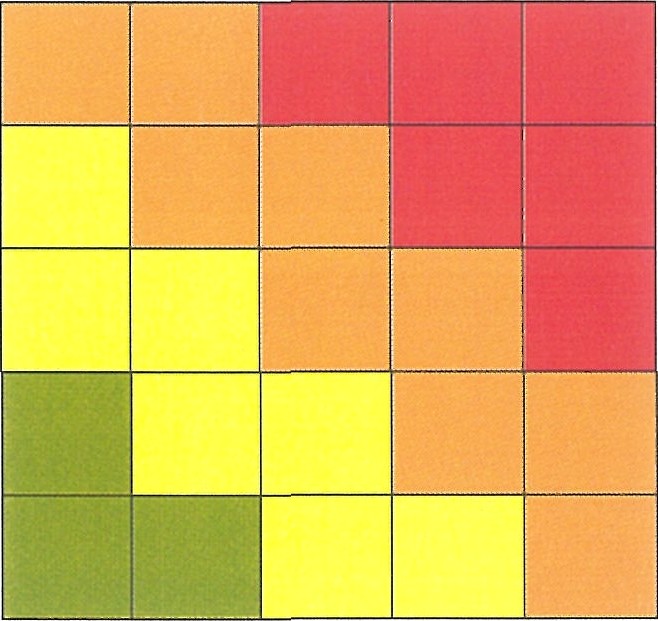 5	4	2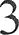 	1   1	     2	      3	   4	5                                                                 ВЕРОЯТНОСТЬСогласно вышепредставленной карте рисков:Коррупционный риск «Имеется факт мошенничества в прошлом у медицинской сестры кабинета ЗОЖ принятой в 2022 году Сапрыгиной И.А.»  находится в желтой зоне – риск, который имеет среднюю вероятность наступления или среднее потенциальное влияние на уровень коррупции в объекте анализа.Коррупционный риск «Отсутствует План работы Наблюдательного совета на 2022 год на сайте районной больницы» находится в зеленой зоне – риск, который имеет низкую вероятность наступления и не оказывают значительного влияния на уровень коррупции в объекте анализа.Рекомендовано:Разработать план мероприятий по устранению выявленных нарушений коррупционных рисков.Какимова Ж.К. – заместитель директора, руководитель Антикоррупционной комплаенс службы.Берюбаева С.С. – юрист;Денисова О.В. – главный бухгалтер;Каликова М.Ж. – начальник Службы поддержки пациентов и внутреннего контроля;Черный И.В. – заведующий ОМК;Шинкаренко Н.Н. – председатель профсоюзного комитета КГП на ПХВ «Кызылжарская районная больница»;№Наименование коррупционных рисковзначениеЧастота реализацииВероятность реализацииБалл1имеется факт мошенничества в прошлом у медицинской сестры кабинета ЗОЖ принятой в 2022 году Сапрыгиной И.А.очень редкоединичные события, зарегистрированные в деятельности объекта анализа за последние 5 лет и болеевероятность реализации до 1%12отсутствует План работы Наблюдательного совета на 2022 год на сайте районной больницы.редкособытие зарегистрировано в деятельности объекта анализа за последние 2 годавероятность реализации от 1% до 10%2№Наименование коррупционных рисковСтепень влиянияОбщая характеристика последствийКомплаенсБалл1имеется факт мошенничества в прошлом у медицинской сестры кабинета ЗОЖ принятой в 2022 году Сапрыгиной И.А.критическоепоследствия от реализации риска очень значительные, но могут быть исправлены до определенной степенинарушение прав физических и юридических лиц42отсутствует План работы Наблюдательного совета на 2022 год на сайте районной больницы.незначительноеотсутствие каких-либо негативных последствий в случае реализации рискаотсутствие нарушений прав и интересов физических и юридических лиц1